Сумська міська радаVІІ СКЛИКАННЯ XXIX СЕСІЯРІШЕННЯвід  27 липня 2017 року № 2451-МРм. СумиВраховуючи звернення громадян, розроблені та надані технічні документації із землеустрою щодо встановлення (відновлення) меж земельних ділянок в натурі (на місцевості), відповідно до протоколу засідання постійної комісії з питань архітектури, містобудування, регулювання земельних відносин, природокористування та екології Сумської міської ради від 29.06.2017 № 79 та статей 12, 40, 79-1, 116, 118, 119, 120, 121 Земельного кодексу України, статті 55 Закону України «Про землеустрій», керуючись пунктом 34 частини першої статті 26 Закону України «Про місцеве самоврядування в Україні», Сумська міська радаВИРІШИЛА:Затвердити технічні документації із землеустрою щодо встановлення (відновлення) меж земельної ділянки в натурі (на місцевості) та надати у власність земельні ділянки громадянам, що знаходяться у них в користуванні, для будівництва і обслуговування жилих будинків, господарських будівель і споруд згідно з додатком.Сумський міський голова	 						О.М. ЛисенкоВиконавець: Клименко Ю.М.Додаток до рішення Сумської міської ради «Про надання у власність земельних ділянок громадянам, які знаходяться у них в користуванні»від 27 липня 2017 року № 2451-МРСПИСОКгромадян, яким надаються у власність земельні ділянки для будівництва і обслуговування жилих будинків, господарських будівель і споруд за рахунок земель житлової та громадської забудови Сумської міської радиСумський міський голова	 													О.М. ЛисенкоВиконавець: Клименко Ю.М.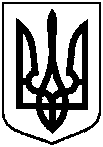 Про надання у власність земельних ділянок громадянам, які знаходяться у них в користуванні № з/пПрізвище, ім’я, по батькові реєстраційний номер облікової картки платника податківАдреса земельної ділянки,кадастровий номерПлоща        згідно з    обміром,гаПередається у власність, гаНадається в оренду, га№ з/пПрізвище, ім’я, по батькові реєстраційний номер облікової картки платника податківАдреса земельної ділянки,кадастровий номерПлоща        згідно з    обміром,гаПередається у власність, гаНадається в оренду, га№ з/пПрізвище, ім’я, по батькові реєстраційний номер облікової картки платника податківАдреса земельної ділянки,кадастровий номерПлоща        згідно з    обміром,гаПередається у власність, гаНадається в оренду, га1234561.Хмелевська Ганна Федорівна,1812621081вул. Твардовського, 18,5910136300:14:013:00250,10000,1000-2.Вандишев Володимир Іванович,1888016896вул. Сергія Лазо, 53,5910136600:23:016:00530,10000,1000-3.Стайко Віктор Васильович,2235807391територія сільськогосподарського технікуму, 3,5910136600:02:002:00680,05230,0523-4.Новохатська Ніна Василівна,1877421364територія сільськогосподарського технікуму, 3/1,5910136600:02:002:00690,05230,0523-5.Стукалова Алла Костянтинівна,1489111820вул. Пирогова, 15,5910136600:19:022:00020,03110,0311-6.Гордієнко Юлія Вікторівна,3011208809,Башкатов Віктор Ілліч,2183805698,Башкатова Ірина Олегівна,2231617743вул. Передова, 17,5910136600:08:016:00530,06441/3 від 0,0644,1/3 від 0,0644,1/3 від 0,0644-7.Томас Ірина Володимирівна,2089106047вул. Ярова, 12,5910136600:04:009:00120,10000,1000-8.Никитинська Ніна Борисівна,2108522708вул. Заозерна, 84,5910136600:09:024:00840,06280,0628-9.Феденьова Тетяна Олексіївна,2337309983,Феденьова Вікторія Миколаївна,3182104502вул. Пирогова, 15/1,5910136600:19:022:00010,0123½ від 0,0123,½ від 0,0123-10.Апанасенко Дмитро Вікторович,3256715699вул. Філатова, 9, 5910136600:07:015:00090,04830,0483-11.Єланкін Іван Григорович,3204410156вул. Куликівська, 110,5910136600:21:014:01100,0932¼ від 0,0932-12.Джулакян Арцрун Олександрович,2889818995вул. 2-га Продольна, 73,5910136600:20:020:00010,065951/100 від 0,0659-13.Левченко Наталія Володимирівна,3143213785вул. Попова, 61,5910136600:12:015:00610,05630,0563-14.Приходченко Микола Павлович,2287112535вул. Піщанська, 28,5910136600:08:016:00470,08790,0879-15.Страх Надія Іванівна, 2178515083вул. Київська, 33,5910136600:05:007:01830,0893½ від 0,0893-16.Зарва Ірина Петрівна,2297011486,Педос Анатолій Андрійович,1837704653вул. Степаненківська, 7,5910136600:17:026:00210,098543/100 від 0,0985,57/100 від 0,0985-17.Соколов Олександр Юрійович,2653421375,Білоус Олександр Іванович,3338311990пров. Некрасова, 1,5910136300:05:006:00810,067753/100 від 0,0677,47/100 від 0,0677-18.Сидорець Володимир Васильович,2559904130,Гузь Валентина Григорівна,1959613820пров. Прорізний, 3,5910136300:05:008:00090,060242/100 від 0,0602,58/100 від 0,0602-19.Фоменко Олена Сергіївна,2806905260Абрамова Анна Олексіївна,3007608923вул. Слов’янська, 15,5910136600:12:020:00010,074351/100 від 0,0743,49/100 від 0,0743-20.Маландій В’ячеслав Олексійович,2628311858вул. Ювілейна, 174,5910136300:11:013:00030,10000,1000-21.Сердюк Микола Миколайович,2371109098,Гайворонський Гліб Анатолійович,3172215638,Гайворонська Надія Петрівна,2167018908пров. 2-й Перекопський, 4,5910136300:04:007:00270,036441/100 від 0,0364,32/100 від 0,0364,27/100 від 0,0364-22.Котенко Роман Володимирович,2903807691проїзд 2-й Парковий, 10/1,5910136300:09:015:00100,06090,0609-23.Кресанов Микола Іванович,1835902059,Кресанова Світлана Василівна,2192411345вул. Урожайна, 54,5910136300:08:055:00540,0710½ від 0,0710,½ від 0,0710-24.Туболець Максим Володимирович,3023809819вул. Горова, 48,5910136600:04:025:00480,061841/100 від 0,0618-25.П’ятов Володимир Іванович,2078711155пров. Стадіонний, 1,5910136300:04:015:01110,0936644/800 від 0,0936-